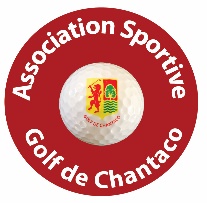 Association Sportive du Golf de ChantacoAssemblée Générale OrdinaireSamedi 30 avril 2022   15h00 -17h00Procès verbalAnne Camitz, Présidente de l’Association Sportive souhaite la bienvenue à tous les membres présents et les remercie de leur présence, il fait appel à 2 scrutateurs pour participer au dépouillement du vote, Madame Patricia Oback Dejean et  Monsieur Claude Breining  se portent volontaires.Avant de présenter son rapport, Anne Camitz fait le point sur les membres de notre association.Au 30 avril 2022, nous sommes 511 membres cotisants à l’AS (35% de femmes, 65% d’hommes), soit 65% des membres cotisants au golf de Chantaco).Elle présente l’ordre du jour:Rapport moralRapport de la commission sportiveRapport de la trésorièrePoint sur la communicationRenouvellement du comitéQuestions diversesRAPPORT MORAL Bonjour à toutes et à tous,Je souhaitais commencer cette assemblée générale en ayant une pensée pour Lorène qui nous a quittés récemment. En qualité de membre du comité de direction, elle était très engagée dans la vie de notre association. Elle était également une golfeuse accomplie, membre de l’équipe 1 féminine. Nous sommes très attristés de sa disparition et apportons tout notre soutien à sa famille, son mari et ses enfants.Mais la vie de l’Association continue. Nous avons conformément à nos statuts et suite à l’annonce de cette terrible nouvelle, procéder à la cooptation de Nicole Dumont. Son passé professionnel nous a naturellement conduit à lui proposer le poste de trésorière adjointe. Poste qu’elle assume avec compétence et rigueur.Vous le savez, nous avons pour missions d’animer la vie sportive de notre club en développant notre école de golf, tant quantitativement que qualitativement, en appuyant l’ensemble de nos équipes et de nos joueurs qui nous représentent, et en proposant à l’ensemble de nos membres des animations golfiques et conviviales.Notre école de golf accueille 105 élèves, ce qui est bien au-dessus de l’objectif que nous nous étions fixés. Des jeunes pousses émergent ou ont confirmé tous les espoirs que nous avions porté sur eux. Parmi eux, je ne citerai que Dorian Dartenuc Tapia ou Amayet Chaffenet sans oublier tous les autres dont Ttobert se fera un plaisir de vous parler. Je tiens à remercier nos pros, Benoit et Sébastien, pour la qualité de leur enseignement, ainsi que l’ensemble des bénévoles sans qui l’Ecole de golf ne pourrait aussi bien fonctionner.Sur un plan sportif, les résultats obtenus en 2021, font de Chantaco un club qui compte sur le plan national. Notre équipe 1, mixte de joueurs aguerris et de jeunes issus de l’école de golf accède à la deuxième division nationale. Nos séniors ont également brillé, ne s’inclinant qu’en demi- finale du championnat de France. Les autres équipes, masculines ou féminines ne sont pas en reste. Ttobert vous fera le détail des résultats obtenus.Nous sommes également très attachés à l’idée du « golf pour tous ». C’est pourquoi nous nous étions engagés à développer l’aspect convivial en proposant à nos membres diverses animations. La fête de l’AS a été une réussite avec une soirée que chacun a pu apprécier. Le championnat du club a également connu un grand succès, sans compter les match play, toujours très attendus et que nous allons poursuivre. Nous avons rajouté cette année la Coupe du Printemps et nous sommes en train de mettre en place avec les pros du golf des séances de trackman, qui se dérouleront tout au long de l’année.Nous avons également souhaité développer notre communication, tant sur le fond que sur la forme. Sur la forme, outre les traditionnels news letter, nous sommes maintenant présents sur les réseaux sociaux ; Facebook et Instagram. Nous avons également travaillé à la construction d’un site propre qui a vu le jour en ce début d’année. Sur le fond, la communication, notamment celle relative aux résultats sportifs a été élargie à l’ensemble de nos équipes (Interclubs, Coupe de l’amitié, Trophée Chassagny, Ubald Boquet).Sur le plan financier, le résultat de l’exercice précédent était positif. Ce résultat était la conséquence de la diminution de nos dépenses due à la crise du Covid, et donc de l’annulation de quasiment toutes les compétitions fédérales ou régionales. Nos ressources n’en avaient pas pour autant été a affectées, grâce au maintien du taux d’adhérents et au soutien de nos sponsors et donateurs.Le bilan 2021 fait apparaître un bilan légèrement déficitaire (16.000€) et ce malgré l’apparition d’un nouveau sponsor POP CMA qui nous a attribué 20.000€. A noter que la fondation Posorus a décidé de mettre un terme à son soutien.Nous veillons au plus près à la maîtrise de nos dépenses, mais avoir des équipes à haut niveau à un coût certain. Nous continuerons malgré tout à les soutenir, car la représentation de nos équipes est inscrite dans notre projet sportif et en est l’aboutissement.Notre objectif est donc d’augmenter nos ressources et nous continuerons à chercher de nouveaux sponsors.Je tiens à remercier, tous les sponsors, les donateurs ou les simples adhérents pour la confiance que vous portez à notre association.Je terminerai en remerciant la SGCC et Jean Marie pour l’intérêt et le soutien qu’il porte à notre association. Nous ne saurions être aussi dynamiques et performants sans son appui. Une nouvelle convention est à actuellement à l’étude pour consolider de manière pérenne nos relations et nos inter-actions.Je vous remercie de votre attention.Le Rapport Moral est adopté à l’unanimité.RAPPORT DE LA COMMISSION SPORTIVERobert Elgart présente le rapport sportif pour l’année 2021.L’activité sportive a été très impactée par la crise du Covid. L’ensemble des competitions du début d’année ont été reportées à l’automne.L’ECOLE DE GOLFMalgré les restrictions sanitaires, l’activité de l’école de golf s’est maintenue à un très bon niveau. La restructuration de l’enseignement porte ses fruits pour notre plus grande satisfaction. Grace à une communication importante, notre école est passée de 87 à 105 élèves proche de nos objectifs avec une année d’avance.Elle est classée 54ème au classement du Mérite national.Les différents groupesGroupe Excellence (Catherine Lacoste) : 6 élèves Les élèves ont pu bénéficier de leçons individualisées; d’une préparation physique, et de cours de stratégie avec Olivier Elissondo, caddy professionnel.Ils ont également participé à un stage durant les vacances de février.Groupe Elite (Raymond Garaialde) : 15 élèvesPréparation physique et parcours accompagnés et participation aux tournois départementaux et régionaux qualificatifs pour les championnats de France.Groupe Espoir (Kiki Larretche) : 12 élèvesParcours accompagnés et tournoi challenge au golf de l’Impératrice.Groupe Evolution : 16 élèvesTournoi défi au golf de l’ImpératricePerfectionnement : 12 élèvesDébutants : 44 élèvesLe socle de 30 élèves participants au tournoi challenge et défi au golf de l’Impératrice est très important et représente bien la qualité et l’investissement de nos 2 pros Benoit Billac et Sébastien Branger. C’est la base de notre pyramide. Nous avons aujourd’hui une qualité chez les U10 et U 12 très interessante.Les principaux résultatsRAPPORT DE LA TRESORIEREAnne CAMITZ, Présidente, présente le RAPPORT FINANCIER 2021 en lieu et place de Marie Florence Grenier, empêchée, et commente le bilan et le compte d’exploitation de l’exercice. Elle présentera ensuite le bilan prévisionnel pour l’exercice 2022.Les ressources :Près de 60% des recettes (75.5 K€) proviennent des cotisations des membres et des donations des membres bienfaiteurs ainsi que des partenaires historiques (POROSUS) et d’un nouveau sponsor POP CMA. Il a été décidé à fin de bonne gestion de l’exercice d’affecter les cotisations 2022 reçues en 2021 sur celui de 2022. Cette méthode comptable sera maintenue dans les années à venir.Le niveau des ressources se maintient à un bon, niveau, grâce notamment à l’augmentation du nombre d’élèves à l’école de golf et à l’application d’une nouvelle grille tarifaire.En 2021 le total des ressources s’élève à 128.2 K€.Les dépensesLes dépenses sont en augmentation du fait de la reprise de l’ensemble des compétitions. Les frais de personnel ont augmenté du fait du passage à 500 heures de Sébastien Branger, et de la fin des aides de l’état (Covid).En 2020, le total des dépenses s’élève à 150 K€ Le résultat net est de - 16.2 K€ pour cet exercice.La Présidente propose d’affecter le résultat en report à nouveauLe Rapport Financier est soumis au vote des membres de l’Assemblée.L’assemblée générale donne quitus. Le Rapport Financier et le report à nouveau sont adoptés à l’unanimité.Bilan prévisionnel 2022Les dépenses:Elles sont en augmentation due:La prise en compte du passage à 500 heures de Sébastien Branger en année pleine (à compter d’octobre pour 2021) qui porte les frais de personnel à 65 K€L’aide à Andoni Etchenique, jeune pro issu de l’école de golf qui a réussi ses cartes pour accéder au pro golf tour (3ème division européenne). Andoni se donne trois ans pour poursuivre sa carrière en tant que professionnel sur le circuit. En contre-partie, il s’engage à être présent pour accompagner les jeunes tant que son calendrier le lui permettra. S’agissant d’une dépense supérieure à 3.000€ et comme le prévoit nos statuts, il est demandé à l’assemblée de valider cette dépense pour les 3 exercices à venir.Les dépenses s’élèvent à 171K€L’assemblée générale vote pour la subvention attribuée à Andoni Etchenique à l’unanimité pour les 3 exercices à venir (2022 à 2024)Les ressources:Elles sont en augmentation due:Au versement de la SGCC (J Marie Lacoste) de 20K€ selon les termes de la convention passée entre la SGCC et l’AS.Une légère augmentation des cotisationsLes ressources s’élèvent à 138 K€POINT SUR LA COMMUNICATIONPatrice AZAIS présente le rapport communication pour l’année 202138 mails ont été envoyés aux membres de notre Association Sportive entre le 1er avril et le 30 juin 2021Les informations diffusées portaient sur l’école de golf, les résultats de toutes les équipes, les compétitions organisées par l’AS. :2 numéros des INCOLLABLES permettant d’apprendre les règles du golf qui continuent à rencontrer un franc succèsComme le comité directeur s’y était engagé, l’AS a développé et dynamisé sa communication au travers différents supports:Whatsapp pour l’organisation des match playInstagram et facebook pour suivre l’actualité en directCréation d’un site web propre (AS chantaco.com)RENOUVELLEMENT DU COMITELe Président rappelle que le comité est renouvelable par tiers sortant. Trois postes sont à pourvoir dont un est réservée à une femme.Candidats sortants :Claude Billot ; responsable des bénévolesPatrice Azais ; responsable de la communicationCandidats au comité:Nicole Dumont : cooptée au comité directeur en 2021 suite au décès de Lorène NegreClaude BillotPatrice AzaisAvant de procéder au vote, les candidats sont invités à se presenter devant l’assemblée.Résultats du scrutin72 personnes ou représentées ont participé au vote, 0 bulletin nul.Nicole Dumont : 70 voix, élue pour 3 ansClaude Billot : 71 voix, élu pour 3 ansPatrice Azais :72 voix, élu pour 3 ansAucune autre question n’étant posée, la Présidente remercie les membres présents, demandent aux membres du nouveau Comité de participer à une rapide réunion de travail dès la fin de l’Assemblée Générale pour élire le bureau.La séance est levée à 18 h 00.départementaux PAU: 16 inscrits 10 qualifiésdépartementaux PAU: 16 inscrits 10 qualifiésdépartementaux PAU: 16 inscrits 10 qualifiésdépartementaux PAU: 16 inscrits 10 qualifiésdépartementaux PAU: 16 inscrits 10 qualifiésRieublanc Luka 1er en benjaminRieublanc Luka 1er en benjaminRieublanc Luka 1er en benjaminRieublanc Luka 1er en benjaminAubert Leny 18eme en benjaminAubert Leny 18eme en benjaminAubert Leny 18eme en benjaminAubert Leny 18eme en benjaminChaffenet Amaya 4eme en U12FChaffenet Amaya 4eme en U12FChaffenet Amaya 4eme en U12FChaffenet Amaya 4eme en U12FSalas Noemia 6eme U12FSalas Noemia 6eme U12FSalas Noemia 6eme U12FChaffenet Oihan 9eme U12GChaffenet Oihan 9eme U12GChaffenet Oihan 9eme U12GGaraialde Peio 11eme U12GGaraialde Peio 11eme U12GGaraialde Peio 11eme U12Ginterdépartementaux Mont De Marsan 10 inscrits,6 qualifiésinterdépartementaux Mont De Marsan 10 inscrits,6 qualifiésinterdépartementaux Mont De Marsan 10 inscrits,6 qualifiésinterdépartementaux Mont De Marsan 10 inscrits,6 qualifiésinterdépartementaux Mont De Marsan 10 inscrits,6 qualifiésinterdépartementaux Mont De Marsan 10 inscrits,6 qualifiésChaffenet Amaya 4eme en U12FChaffenet Amaya 4eme en U12FChaffenet Amaya 4eme en U12FChaffenet Amaya 4eme en U12FSalas Nadia 7eme U12FSalas Nadia 7eme U12FSalas Nadia 7eme U12FChaffenet Oihan 2eme U12GChaffenet Oihan 2eme U12GChaffenet Oihan 2eme U12GGaraialde Peio 17eme U12G grosse satisfaction.Garaialde Peio 17eme U12G grosse satisfaction.Garaialde Peio 17eme U12G grosse satisfaction.Garaialde Peio 17eme U12G grosse satisfaction.Garaialde Peio 17eme U12G grosse satisfaction.départementaux U10 golf Impératricedépartementaux U10 golf Impératricedépartementaux U10 golf Impératricedépartementaux U10 golf Impératricepar équipe 4emepar équipe 4emeChaffenet Amaya 1ere championne départemental. Trés beau potentielChaffenet Amaya 1ere championne départemental. Trés beau potentielChaffenet Amaya 1ere championne départemental. Trés beau potentielChaffenet Amaya 1ere championne départemental. Trés beau potentielChaffenet Amaya 1ere championne départemental. Trés beau potentielChaffenet Amaya 1ere championne départemental. Trés beau potentielChaffenet Amaya 1ere championne départemental. Trés beau potentielGrand PrixGrand PrixApres quasiment une année sans grand prix le retour a la compétition a été difficile,Apres quasiment une année sans grand prix le retour a la compétition a été difficile,Apres quasiment une année sans grand prix le retour a la compétition a été difficile,Apres quasiment une année sans grand prix le retour a la compétition a été difficile,Apres quasiment une année sans grand prix le retour a la compétition a été difficile,Apres quasiment une année sans grand prix le retour a la compétition a été difficile,Apres quasiment une année sans grand prix le retour a la compétition a été difficile,Apres quasiment une année sans grand prix le retour a la compétition a été difficile,Apres quasiment une année sans grand prix le retour a la compétition a été difficile,La seconde moitié de saison a été beaucoup mieux avec surtout Dorian qui a vraimentLa seconde moitié de saison a été beaucoup mieux avec surtout Dorian qui a vraimentLa seconde moitié de saison a été beaucoup mieux avec surtout Dorian qui a vraimentLa seconde moitié de saison a été beaucoup mieux avec surtout Dorian qui a vraimentLa seconde moitié de saison a été beaucoup mieux avec surtout Dorian qui a vraimentLa seconde moitié de saison a été beaucoup mieux avec surtout Dorian qui a vraimentLa seconde moitié de saison a été beaucoup mieux avec surtout Dorian qui a vraimentLa seconde moitié de saison a été beaucoup mieux avec surtout Dorian qui a vraimentLa seconde moitié de saison a été beaucoup mieux avec surtout Dorian qui a vraimentexplosé,Golf La Ramée Leo 7 eme 71/66Golf La Ramée Leo 7 eme 71/66Golf La Ramée Leo 7 eme 71/66Golf La Ramée Leo 7 eme 71/66                              Dorian  30eme 73/69                              Dorian  30eme 73/69                              Dorian  30eme 73/69                              Dorian  30eme 73/69GP Medoc Galli Hugo 7eme,Etchenique Andoni 13eme,Maes Leo 23emeGP Medoc Galli Hugo 7eme,Etchenique Andoni 13eme,Maes Leo 23emeGP Medoc Galli Hugo 7eme,Etchenique Andoni 13eme,Maes Leo 23emeGP Medoc Galli Hugo 7eme,Etchenique Andoni 13eme,Maes Leo 23emeGP Medoc Galli Hugo 7eme,Etchenique Andoni 13eme,Maes Leo 23emeGP Medoc Galli Hugo 7eme,Etchenique Andoni 13eme,Maes Leo 23emeGP Medoc Galli Hugo 7eme,Etchenique Andoni 13eme,Maes Leo 23emeGP Pessac Dorian 2eme 72/70,Maes 13eme,Galli 21emeGP Pessac Dorian 2eme 72/70,Maes 13eme,Galli 21emeGP Pessac Dorian 2eme 72/70,Maes 13eme,Galli 21emeGP Pessac Dorian 2eme 72/70,Maes 13eme,Galli 21emeGP Pessac Dorian 2eme 72/70,Maes 13eme,Galli 21emeGP Pessac Dorian 2eme 72/70,Maes 13eme,Galli 21emeGP Albret Dorian 2eme 75/71/67GP Albret Dorian 2eme 75/71/67GP Albret Dorian 2eme 75/71/67GP Albret Dorian 2eme 75/71/67HCP Fin année et RankingHCP Fin année et RankingHCP Fin année et RankingDorian -1,5320Leo-0,6350Evan2Ernest3,6Hommes Ranking25 emeEQUIPESReprise des compétitions en mai. Les championnats équipe 1 hommes et dames ontReprise des compétitions en mai. Les championnats équipe 1 hommes et dames ontReprise des compétitions en mai. Les championnats équipe 1 hommes et dames ontReprise des compétitions en mai. Les championnats équipe 1 hommes et dames ontReprise des compétitions en mai. Les championnats équipe 1 hommes et dames ontReprise des compétitions en mai. Les championnats équipe 1 hommes et dames ontReprise des compétitions en mai. Les championnats équipe 1 hommes et dames ontReprise des compétitions en mai. Les championnats équipe 1 hommes et dames ontReprise des compétitions en mai. Les championnats équipe 1 hommes et dames ontété reportés en septembre et en aoutété reportés en septembre et en aoutété reportés en septembre et en aoutété reportés en septembre et en aoutMID AMATEUR HOMMEMID AMATEUR HOMMEMID AMATEUR HOMMEAquitaine à BTZ : 5eme se maintient en 1er DAquitaine à BTZ : 5eme se maintient en 1er DAquitaine à BTZ : 5eme se maintient en 1er DAquitaine à BTZ : 5eme se maintient en 1er DAquitaine à BTZ : 5eme se maintient en 1er DFrance à BX LAC: qualif 3eme perd contre Hossegor en ¼ maintien en 2emeDFrance à BX LAC: qualif 3eme perd contre Hossegor en ¼ maintien en 2emeDFrance à BX LAC: qualif 3eme perd contre Hossegor en ¼ maintien en 2emeDFrance à BX LAC: qualif 3eme perd contre Hossegor en ¼ maintien en 2emeDFrance à BX LAC: qualif 3eme perd contre Hossegor en ¼ maintien en 2emeDFrance à BX LAC: qualif 3eme perd contre Hossegor en ¼ maintien en 2emeDFrance à BX LAC: qualif 3eme perd contre Hossegor en ¼ maintien en 2emeDFrance à BX LAC: qualif 3eme perd contre Hossegor en ¼ maintien en 2emeDà noter le -5 de Degine Quentin et le -4 de l’inoxidable Pascal Berrotaran en qualificationsà noter le -5 de Degine Quentin et le -4 de l’inoxidable Pascal Berrotaran en qualificationsà noter le -5 de Degine Quentin et le -4 de l’inoxidable Pascal Berrotaran en qualificationsà noter le -5 de Degine Quentin et le -4 de l’inoxidable Pascal Berrotaran en qualificationsà noter le -5 de Degine Quentin et le -4 de l’inoxidable Pascal Berrotaran en qualificationsà noter le -5 de Degine Quentin et le -4 de l’inoxidable Pascal Berrotaran en qualificationsà noter le -5 de Degine Quentin et le -4 de l’inoxidable Pascal Berrotaran en qualificationsà noter le -5 de Degine Quentin et le -4 de l’inoxidable Pascal Berrotaran en qualificationsà noter le -5 de Degine Quentin et le -4 de l’inoxidable Pascal Berrotaran en qualificationsMalheureusement Pascal pour cause professionnelle n’a pu jouer les match playMalheureusement Pascal pour cause professionnelle n’a pu jouer les match playMalheureusement Pascal pour cause professionnelle n’a pu jouer les match playMalheureusement Pascal pour cause professionnelle n’a pu jouer les match playMalheureusement Pascal pour cause professionnelle n’a pu jouer les match playMalheureusement Pascal pour cause professionnelle n’a pu jouer les match playMalheureusement Pascal pour cause professionnelle n’a pu jouer les match playMalheureusement Pascal pour cause professionnelle n’a pu jouer les match playMalheureusement Pascal pour cause professionnelle n’a pu jouer les match playaffaiblissant considérablement l’équipe.affaiblissant considérablement l’équipe.affaiblissant considérablement l’équipe.affaiblissant considérablement l’équipe.EQUIPE  1Aquitaine 7eme se maintient en 1ère divisionAquitaine 7eme se maintient en 1ère divisionAquitaine 7eme se maintient en 1ère divisionAquitaine 7eme se maintient en 1ère divisionAquitaine 7eme se maintient en 1ère divisionFrance :   3eme division à ALBIFrance :   3eme division à ALBIFrance :   3eme division à ALBIQualifs 2eme  bat le golf de Touraine en demi et monte en 2ème divisionQualifs 2eme  bat le golf de Touraine en demi et monte en 2ème divisionQualifs 2eme  bat le golf de Touraine en demi et monte en 2ème divisionQualifs 2eme  bat le golf de Touraine en demi et monte en 2ème divisionQualifs 2eme  bat le golf de Touraine en demi et monte en 2ème divisionQualifs 2eme  bat le golf de Touraine en demi et monte en 2ème divisionQualifs 2eme  bat le golf de Touraine en demi et monte en 2ème divisionL’objectif  fixé en début de saison de montée de division a été atteintL’objectif  fixé en début de saison de montée de division a été atteintL’objectif  fixé en début de saison de montée de division a été atteintL’objectif  fixé en début de saison de montée de division a été atteintL’objectif  fixé en début de saison de montée de division a été atteintL’objectif  fixé en début de saison de montée de division a été atteintL’objectif  fixé en début de saison de montée de division a été atteintLignelGolf Médoc    15emeGolf Médoc    15emeGolf Médoc    15emeEQUIPE 2Aquitaine : 5eme se maintient en 1er divisionAquitaine : 5eme se maintient en 1er divisionAquitaine : 5eme se maintient en 1er divisionAquitaine : 5eme se maintient en 1er divisionAquitaine : 5eme se maintient en 1er divisionSENIORS 1SENIORS 1Aquitaine :  5eme se maintient en 1er divisionAquitaine :  5eme se maintient en 1er divisionAquitaine :  5eme se maintient en 1er divisionAquitaine :  5eme se maintient en 1er divisionAquitaine :  5eme se maintient en 1er divisionFrance :  1ere division à Sablé Solesmes qualif 5emeFrance :  1ere division à Sablé Solesmes qualif 5emeFrance :  1ere division à Sablé Solesmes qualif 5emeFrance :  1ere division à Sablé Solesmes qualif 5emeFrance :  1ere division à Sablé Solesmes qualif 5emeGagne en ¼ de finale contre le RacingGagne en ¼ de finale contre le RacingGagne en ¼ de finale contre le RacingGagne en ¼ de finale contre le Racing perd en ½ finale contre le Bordelais perd en ½ finale contre le Bordelais perd en ½ finale contre le Bordelais perd en ½ finale contre le BordelaisSENIORS 2SENIORS 2Aquitaine : 3 ème jouera en 2 B l’année prochaineAquitaine : 3 ème jouera en 2 B l’année prochaineAquitaine : 3 ème jouera en 2 B l’année prochaineAquitaine : 3 ème jouera en 2 B l’année prochaineAquitaine : 3 ème jouera en 2 B l’année prochaineFrance à Rennes : se maintient en 3eme DivisionFrance à Rennes : se maintient en 3eme DivisionFrance à Rennes : se maintient en 3eme DivisionFrance à Rennes : se maintient en 3eme DivisionFrance à Rennes : se maintient en 3eme DivisionDames  Ranking  114emeMID AMATEUR DAMEMID AMATEUR DAMEMID AMATEUR DAMEFrance à TOURS ARDREE: qualif 5ème perd contre La Baule pour la montée. Se maintient en 3ème DFrance à TOURS ARDREE: qualif 5ème perd contre La Baule pour la montée. Se maintient en 3ème DFrance à TOURS ARDREE: qualif 5ème perd contre La Baule pour la montée. Se maintient en 3ème DFrance à TOURS ARDREE: qualif 5ème perd contre La Baule pour la montée. Se maintient en 3ème DFrance à TOURS ARDREE: qualif 5ème perd contre La Baule pour la montée. Se maintient en 3ème DFrance à TOURS ARDREE: qualif 5ème perd contre La Baule pour la montée. Se maintient en 3ème DFrance à TOURS ARDREE: qualif 5ème perd contre La Baule pour la montée. Se maintient en 3ème DFrance à TOURS ARDREE: qualif 5ème perd contre La Baule pour la montée. Se maintient en 3ème DFrance à TOURS ARDREE: qualif 5ème perd contre La Baule pour la montée. Se maintient en 3ème DFrance à TOURS ARDREE: qualif 5ème perd contre La Baule pour la montée. Se maintient en 3ème DSeniorsAquitaine se maintient  en 1ère divisionAquitaine se maintient  en 1ère divisionAquitaine se maintient  en 1ère divisionAquitaine se maintient  en 1ère divisionFrance Suite au décés de Lorene Negre l’equipe a declaré forfait,Suite au décés de Lorene Negre l’equipe a declaré forfait,Suite au décés de Lorene Negre l’equipe a declaré forfait,Suite au décés de Lorene Negre l’equipe a declaré forfait,Suite au décés de Lorene Negre l’equipe a declaré forfait,Suite au décés de Lorene Negre l’equipe a declaré forfait,Les divisions ayant changées aucune descente n’a été actée .L’équipe se maintient en 2eme divisionLes divisions ayant changées aucune descente n’a été actée .L’équipe se maintient en 2eme divisionLes divisions ayant changées aucune descente n’a été actée .L’équipe se maintient en 2eme divisionLes divisions ayant changées aucune descente n’a été actée .L’équipe se maintient en 2eme divisionLes divisions ayant changées aucune descente n’a été actée .L’équipe se maintient en 2eme divisionLes divisions ayant changées aucune descente n’a été actée .L’équipe se maintient en 2eme divisionLes divisions ayant changées aucune descente n’a été actée .L’équipe se maintient en 2eme divisionLes divisions ayant changées aucune descente n’a été actée .L’équipe se maintient en 2eme divisionLes divisions ayant changées aucune descente n’a été actée .L’équipe se maintient en 2eme divisionLes divisions ayant changées aucune descente n’a été actée .L’équipe se maintient en 2eme divisionChampionnat du club : 90 participants Championnat du club : 90 participants Championnat du club : 90 participants Championnat du club : 90 participants Dame Duhart AureliaDame Duhart AureliaDame Duhart AureliaHomme  Etchenique AndoniHomme  Etchenique AndoniHomme  Etchenique AndoniPrix de L’As :  120 participantsPrix de L’As :  120 participantsPrix de L’As :  120 participantsTrophée Seniors : 75 participantsTrophée Seniors : 75 participantsTrophée Seniors : 75 participantsTrophée Seniors : 75 participantsDame Breining IreneDame Breining IreneDame Breining IreneHomme Bousquet EtienneHomme Bousquet EtienneHomme Bousquet Etienne